MINISTERUL EDUCATIEI   	 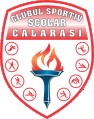 CLUBUL SPORTIV SCOLAR CALARASI  Bd. Republicii, nr 39, Calarasi,  telefon:  0242314797, www.csscalarasi.ro CONSIMȚĂMÂNTUL INFORMAT AL PERSOANEI VIZATE ACORD PRELUCRARE DATE Conform cerințelor Regulamentului nr. 679/2016 pentru protecția persoanelor cu privire la prelucrarea datelor cu caracter personal și libera circulatie a acestora, precum și ale Legii nr. 235/2015 pentru modificarea și completarea Legii nr. 506/2004 privind prelucrarea datelor cu caracter personal și protecția vieții private în sectorul comunicațiilor electronice, Clubul Sportiv Scolar Calarasi  are obligația de a administra în condiții de siguranță și numai pentru scopurile specificate, datele personale pe care ni le furnizați despre Dumneavoastră ori un membru al familiei dumneavoastră. Clubul Sportiv Scolar Calarasi prelucreaza urmatoarele categorii de date cu caracter personal ale persoanelor fizice: Date personale de identificare: nume, prenume, semnatura, adresa, varsta, data si locul nasterii, sex, telefon, email, CNP, seria si numar CI, pasaport (daca este cazul), cetatenie, nume si prenume reprezentant legal, fotografii. Date privind caracteristicile fizice, dupa caz: inaltime, greutate; Date privind starea de sanatate, dupa caz; Datele privind rezultatele obtinute de elevii-sportivi la competitii si activitati sportive, dupa caz; Imaginile si inregistrari video de grup sau individuale ale elevilor-sportivi, statice sau in miscare surprinse in cadrul si in legatura cu participarea la activitatile si actiunile de pregatire sau participare in competitii sportive, dupa caz; Imagini si inregistrari video ale elevilor-sportivi surprinse de sistemul de supraveghere video din cadrul institutiei, dupa caz; Clubul Sportiv Scolar Calarasi nu prelucreaza date personale speciale care dezvaluie originea rasiala sau etnica, opiniile politice, sau convingerile filozofice sau apartenenta la sindicate si prelucrarea de date genetice, de date biometrice pentru identificarea unica a unei persoane fizice, date privind viata sexuala sau orientarea sexuala ale unei persoane fizice. Datele colectate aferente prezentei declaraţii de consimţământ sunt accesate, folosite cu asigurarea adecvată a securităţii si confidenţialităţii operaţiunilor de prelucrare. Datele solicitate sunt necesare la inscrierea elevului, la inregistrarea si procesarea informaţiilor referitoare la activitatile unitatii noastre. Refuzul Dumneavoastră poate determina imposibilitatea inscrierii elevului si participarii sale la activitatile organizate. Clubul Sportiv Scolar Calarasi poate să refuze iniţierea de raporturi juridice, întrucât poate fi pus în imposibilitatea de a respecta cerinţele reglementărilor speciale in domeniul educaţional si sportiv. Stocarea datelor se va face numai pe o perioadă care nu depăşeşte perioada necesară îndeplinirii scopurilor de mai sus, la care se adaugă 3 ani reprezentând termenul general de prescripţie al unei eventuale acţiuni în justiţie, iar pe perioade mai lungi pot fi prelucrate pentru scopuri de arhivare în interes public ori în scopuri statistice. Informaţiile inregistrate sunt destinate utilizării de către operator si pot fi comunicate destinatarilor din Anexa 1 precum si organismelor autorizate prinlege in acest sens.    Conform Regulamentului nr. 679/2016, beneficiaţi de dreptul de acces, de intervenţie asupra datelor şi de rectificare, dreptul la restricţionarea prelucrării, dreptul la opoziţie faţă de procesul decizional individual automatizat, dreptul la portabilitatea datelor şi dreptul de a vă adresa justiţiei. Totodată, aveţi dreptul să vă opuneţi prelucrării datelor personale care vă privesc şi să solicitaţi ştergerea acestora, datele fiind arhivate conform Nomenclatorului Arhivistic aprobat de Arhivele Naţionale. Pentru exercitarea acestor drepturi, vă puteţi adresa cu o cerere scrisă, datată şi semnată la adresa de e-mail gdpr@csscalarasi.ro sau la sediul clubului: Calarasi, bd. Republicii, nr. 39. Sub anumite rezerve legale vă puteți retrage consimțământul oricând si totodată puteți solicita orice informații suplimentare referitoare la datele tale, contactându-ne la sediul sau adresa de email indicate în prezentul. Informații detaliate privind drepturile dvs și modul de exercitare, precum și modul  de prelucrare  a datelor dvs personale le regăsiți în Informarea anexă. Prin prezenta vă facem cunoscut ca datele Dumneavoastră pot fi transferate in scopuri statistice, sau pentru arhivare conform Nomenclatorului Arhivistic aprobat de Arhivele Naţionale.  Protecția Datelor. Prin prezentul imi exprim în mod explicit acordul ca imaginea minorului/mea (indiferent dacă este redată foto sau video) să fie utilizată și să fie făcută public în materialele publicitare tipărite (avizier, ziar, flyer, pliant, placate, și toate materialele print), precum și pe canalele de comunicare online ale Clubului Sportiv Scolar Calarasi. (website, facebook, etc.) De asemenea, declarăm/declar expres că renunțăm/renunț la orice pretenție materială sau financiară, care ar putea să derive din utilizarea imaginilor mai sus menționate in scopurile mentionate mai sus. 	 	 	 	 	 	 	 	 	 	Data semnarii 	 	 	 	 	 	 	 	 	 	......................   	Semnatura parinte/tutore/reprezentant legal 	 	 	 	      Semnatura elev-sportiv major  	        ............................................................. 	 	 	 	............................................................. Anexa 1 Datele transmise terților vor fi adecvate, pertinente și neexcesive prin raportare la scopul în care au fost colectate și care permit transmiterea către un anumit terț. Pentru realizarea unuia sau mai multor scopuri dintre cele menționate în Anexa 1 putem dezvălui datele dvs. cu caracter personal uneia sau mai multora dintre următoarele categorii de destinatari: Listă împuterniciți transfer date de către Clubul Sportiv Scolar Calarasi  Secțiune dedicată elevilor-sportivi minori      Subsemnatul .............................................................................. părinte/tutore/reprezentant legal al minorului/minorei ....................................................................... prin completarea si semnarea prezentului document, îmi exprim consimțământul pentru colectarea, stocarea și prelucrarea datelor cu caracter personal mai sus menționate, ale mele precum si pe cele ale minorului/minorei (elev-sportiv la Clubul Sportiv Scolar Calarasi). Am citit şi am înţeles informaţiile prezentate în Notificarea privind Secțiune dedicată elevilor-sportivi majori      Subsemnatul .............................................................................. elev-sportiv la Clubul Sportiv Scolar Calarasi,  prin completarea si semnarea prezentului acord, îmi exprim consimțământul pentru colectarea, stocarea și prelucrarea datelor mele cu caracter personal mai sus menționate, inclusiv a imaginii mele, în scopul participării mele alături de unitatea de învățământ din care fac parte la programul si activitatile organizate. Am citit şi am înţeles informaţiile prezentate în Notificarea privind Protecția Datelor. Destinatari Persoana vizata Nivelul măsurilor de securitate Autoritati care ne solicita datele dvs. in temeiul legii Sportiv Inalt Comitetul Internațional Olimpic Sportiv Inalt Ministerul Tineretului și Sportului Sportiv Inalt Ministerul Educației Naționale Sportiv Inalt Ministerul Sănătății Sportiv Inalt Federațiile Sportive Naționale și Internaționale Sportiv Inalt Comitetul Olimpic Sportiv Român Sportiv Inalt Inspectoratul Scolar al Judetului Calarasi Sportiv Inalt Sponsori Sportiv Inalt Furnizori de servicii și sisteme IT Sportiv Inalt Partenerii contractuali (cabinete medicale sportive, consultanți SSM, etc.) Sportiv Inalt Agenții de turism Sportiv Inalt Unitati de cazare Sportiv Inalt Ambasade Sportiv Inalt Consulate Sportiv Inalt Avocati Sportiv Inalt Notari Sportiv Inalt 